                                                                  INSTITUTO DE EDUCACIONSUPERIOR TECNOLOGICO PÚBLICO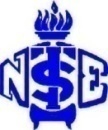 “NUEVA ESPERANZA”SILABUS  DE METROLOGIAI. DATOS GENERALES1.1.- FAMILIA PROFESIONAL	: QUIMICA INDUSTRIAL1.2.- CARRERA PROFESIONAL	: QUIMICA INDUSTRIAL1.3.- MODULO PROFESIONAL		: ASEGURAMIENTO DE LA CALIDAD1.4.- UNIDAD DIDACTICA		: METROLOGIA1.5.- SEMESTRE ACADEMICO	: V1.6.- NÚMERO DE CREDITOS	: 031.7.- NUMERO DE HORAS     	: 04 HORAS SEM/ 68 HORAS SEMESTRALES1.8.- FECHA DE EJECUCION	: DEL 01 DE ABRIL AL 02 DE AGOSTO DEL 20131.9.- DOCENTE RESPONSABLE	: Ing. JULIO ALARCON RODRIGUEZ1.10.- CORREO ELECTRONICO	: j77max@hotmail.com 1.11.- PÀGINA WEB                       : www.istene.edu.peII. COMPETENCIA GENERALPlanificar, organizar, dirigir, ejecutar y controlar las actividades de una producción química industrial, aplicando las normas técnicas vigentes.III. COMPETENCIA	 DEL MODULO	Asegurar la calidad de la cadena productiva, mediante la implementación de un sistema de calidadIV. CAPACIDADES TERMINALES Y CRITERIOS DE EVALUACIONV. ORGANIZACIÓN DE ACTIVIDADES Y CONTENIDOS BASICOSVI.- METODOLOGÍASe aplicará la siguiente metodología:Expositiva: Exponiendo a los estudiantes los  diferentes contenidos teóricos básicos.Práctica   : Realizando pruebas de laboratorio y la formación de un cuadernillo con informes de las practicas.Trabajo grupal: Los estudiantes realizarán informes técnicos grupales propuestos y asesorados por el docente. Diálogo: Se realizará un proceso de comunicación bidireccional.VII. EVALUACIÓN      7.1. Requisitos de aprobación:	  -     Asistencia a la unidad didáctica no menor al  70%	  -     Nota mínima aprobatoria  13 (trece) en escala vigesimal (0 – 20)	  -     El estudiante que obtenga 10, 11 y 12 tiene derecho a recuperación; inmediatamente finalizada la Capacidad	  -     Finalizada la U.D. si hubiera notas de 10, 11 o 12 en alguna Capacidad; el estudiante pasará a una 2ª etapa de recuperación ante un jurado.      -     La nota final de la Unidad Didáctica es la nota de la última capacidad terminal.     7.2. Repitencia  Automática              -   Los estudiantes que obtienen nota MENOR QUE DIEZ (10) en todos los casos, repiten la U.D.    7.3. Aspectos a EvaluarLa evaluación comprenderá los aspectos:                          -     Conceptuales        - Procedimentales        - Actitudinales  VII. – RECURSOS7.1.  TecnológicosLaboratorio QuímicoEquipos, Instrumentos de mediciónDiagramas y manuales técnicos         7.2.  Medios y materialesMultimedia, PCLibros y revistas especializadas.Pizarra, plumonesVIII.- BIBLIOGRAFIAGonzález González C. & Zeleny Vázquez R. “Metrología”, 2º Edición, Ed. McGraw-Hill, México, 1998.LINKOGRAFIAhttp://www.science.oas.org/OEA_GTZ/LIBROS/METROLOGIA/presentacin_mesp.htmwww.lacomet.go.cr/metrologiaquimica.htmwww.indecopi.gob.pe/.../Importancia%20de%20la%20Metrología%20Química(1).pdf                                                                                                                                             La Esperanza, Abril del 2013         ….............................................		 ..........................................                    ….........................................	          Ing.  Julio Alarcón Rodríguez	Lic.  Julio Agreda Lozano                     Lic. Jorge Carranza Vargas  		          Docente 			              Jefe Unidad Académica		                    Director  I. PROGRAMACION DE CONTENIDOS DE LA UNIDAD DIDACTICACapacidad terminalCriterios de evaluaciónIndicadores de evaluación1. Conocer los diferentes campos de aplicación de la Metrología y los sistemas de medición a través de un marco lógico interconectado con todas las mediciones de ciencia, industria y comercio. 1. Explica los diferentes campos de la metrología; la trazabilidad de los resultados y la importancia de la incertidumbre.2. realiza cálculos con los sistemas de unidades, factores de conversión y reconoce los errores de medición.  1.- Explica los diferentes campos de la metrología, y su aplicación. - Explica trazabilidad de los resultados y la importancia de la incertidumbre.-Participa con interés en el trabajo. 2.- Realiza cálculos con los sistemas de unidades, factores de conversión.- Clasifica y reconoce los errores de medición-Asume con responsabilidad sus acciones. 2. Conocer los diferentes sistemas, métodos e instrumentos de medición utilizados en ciencia, industria y comercio.1. Realiza mediciones con los instrumentos básicos y el calibrador vernier.2.Identifica y realiza mediciones con el termómetro y manómetro.  1.- Explica  y utiliza los instrumentos básicos en mediciones.. - Explica y utiliza rl calibrador vernier en diferentes mediciones.-Participa con interés en el trabajo. 2.- Explica y utiliza termómetros y manómetros en mediciones- Explica y convierte las diferentes escalas de temperatura y presión.-Asume con responsabilidad sus acciones.Semanas/fechasElementos de capacidadActividades de aprendizajeContenidos básicosTareas previas6 sem./01.04.13-10.05.13  1.1. Describir, relacionar  y explicar los principios básicos de aplicación de la metrología y los sistemas de medición.- Campos de aplicación de la metrología.- Trazabilidad de los resultados.-Importancia de la incertidumbre.-Sistemas de unidades, factores de conversión.Errores de medición. Caso Aplicado.- Metrología. Conceptos básicos.. -Trazabilidad. Concepto. Métodos. -Incertidumbre. Definición. Importancia.-Sistema de unidades de medida. S.I. Dimensiones y unidades. Factores de conversión.-Errores de medición. Clasificación6 sem./13,05.13-21.06.13 2.1 Conocer los diferentes sistemas, métodos e instrumentos de medición.Describe y explica el uso de los instrumentos básicos de medición.- Describe y explica el uso del calibrador Vernier.-Medición con reglas. Lainas (medidores de espesor). Compases. Calibres telescópicos. Trazadores y gramil. - Calibradores Vernier. Tipos. Técnica de medición. Errores de medición.5 sem./24.06.13-26.07.13 2.1 Conocer los diferentes sistemas, métodos e instrumentos de medición.- Describe el uso correcto de los equipos de medición de temperatura y presión- El termómetro. Escalas de temperatura. Termómetros de líquido en vidrio. Termómetros de líquido en metal. Termómetros bimetálicos. Instrumento de medición de presión. Manómetro del tubo de Bourdon. Escalas.ELEMENTOS DE LA CAPACIDADTERMINALCONTENIDOSCONTENIDOSCONTENIDOSACTIVIDAD DEAPRENDIZAJECRITERIOS DE EVALUACIONHORASELEMENTOS DE LA CAPACIDADTERMINALPROCEDIMIENTOSCONCEPTOSACTITUDESACTIVIDAD DEAPRENDIZAJECRITERIOS DE EVALUACIONHORAS  1.1. Describir, relacionar  y explicar los principios básicos de aplicación de la metrología y los sistemas de medición.-Explica conceptos básicos y aplicación de la metrología; los métodos primarios; importancia de la incertidumbre.-Conoce Sistema de unidades de medida y los errores de medición-Metrología. Conceptos básicos. Objetivos y aplicación. -Trazabilidad. Concepto. Métodos. Trazabilidad de resultados. Incertidumbre. Definición. Importancia.-Sistema de unidades de medida. S.I. Múltiplos y submúltiplos. Dimensiones y unidades. Factores de conversión.-Errores de medición. Clasificación de errores en cuanto a su origen ResponsabilidadActitud críticaEficiencia-Distingue los diferentes campos de aplicación de la metrología.-Identifica la trazabilidad de los resultados.-Analiza la importancia de la incertidumbre.-Distingue los diferentes sistemas de unidades, factores de conversión.Identifica los principales errores de medición. Caso Aplicado.1. Explica los diferentes campos de la metrología; la trazabilidad de los resultados y la importancia de la incertidumbre.2. realiza cálculos con los sistemas de unidades, factores de conversión y reconoce los errores de medición.242.1 Conocer los diferentes sistemas, métodos e instrumentos de medición.-Conoce instrumentos básicos de medición y características del calibrador vernier -Medición con reglas. Lainas (medidores de espesor). Compases. Calibres telescópicos. Trazadores y gramil. - Calibradores Vernier. Tipos. Técnica de medición. Errores de medición.ExactitudResponsabilidadActitud critica-Describe y explica el uso de los instrumentos básicos de medición.- Describe y explica el uso del calibrador Vernier.1. Realiza mediciones con los instrumentos básicos y el calibrador vernier242.1 Conocer los diferentes sistemas, métodos e instrumentos de medición..-Conoce el uso de instrumentos de medición de temperatura y presión.- El termómetro. Escalas de temperatura. Termómetros de líquido en vidrio. Termómetros de líquido en metal. Termómetros bimetálicos. Instrumento de medición de presión. Manómetro del tubo de Bourdon. Escalas.Iniciativa y responsabilidadExactitudActitud critica-Describe el uso correcto de los equipos de medición de temperatura y presión1. Identifica y realiza mediciones con el termómetro y manómetro. 20